BAŞLIKMülkiyet Koruma ve Güvenlik Bölüm ToplantısıGÜNDEM MADDELERİGÜNDEM MADDELERİNüfus ve Vatandaşlık Programına ilişkin öğretim planlarının değerlendirilmesiKurumsal Akreditasyon Programı (KAP) hazırlık çalışmalarına ilişkin bilgilendirmede bulunulmasıYönetişim anlayışının uygulanabilirlik kazanabilmesi ve programın geliştirilebilmesine adına öğrencilerin ve sektör temsilcilerinin bir araya getirecek etkinliklerin planlanması 2022-2023 Eğitim-Öğretim dönemi bahar yarıyılı ders görevlendirme sürecine ilişkin değerlendirmeKAPSAMToplantı kapsamında; öğretim planlarında yer alan ders içeriklerinin değerlendirilmesi, ders görevlendirme sürecinin uzmanlık esası ve ders saatleri göz önünde bulundurularak paylaştırılması, yönetişim anlayışı gereğince sektör temsilcileri ve öğrencilerin bir araya getirilmesi ve bu kapsamda etkinliklerin gerçekleştirilmesi, KAP kapsamında ki ön hazırlıklar hakkında bilgilendirmenin yapılması ve bu konuda gerekli adımların atılması yönünde kararlar alınmıştır.TOPLANTI FOTOĞRAFLARI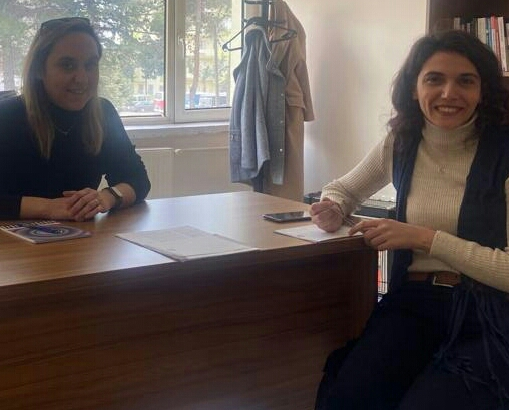 